КК№8862/51НОВОГОДНИЕ И РОЖДЕСТВЕНСКИЕ СБОРНЫЕ 2023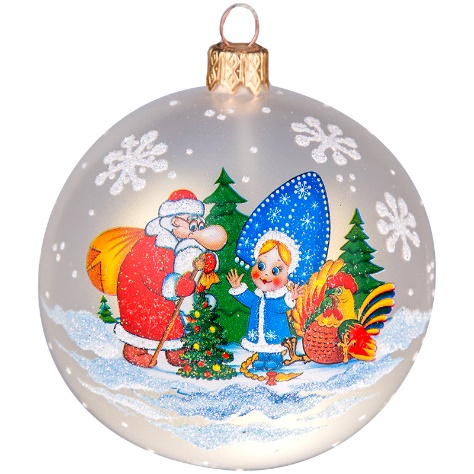 31 декабря 2022 г – 08 января 2023 гВнимание! Возможны заезды с любой даты!Фирма оставляет за собой право перестановки экскурсионных дней, не меняя объема предоставляемых услуг.При встрече всем туристам вручается экскурсионная программа!Внимание! Размещение в гостинице в первый день – после экскурсионной программы! Расчётный час во всех гостиницах: заезд после 14:00 (15:00), выезд до 12:00.Ориентировочное время начала экскурсий - 10:00.Информация о месте и времени сбора содержится в экскурсионной программе, высылаемой за неделю до заезда туристам .При приезде туристов до 09:00 и при отъезде после 18:00 мы гарантируем выполнение всей экскурсионной программы в полном объеме. В остальных случаях все вопросы обсуждаем в индивидуальном порядке.Программа   5 дня / 4 ночи.1 день –  Самостоятельный заезд   Начало экскурсии от гостиницы примерно в 10-00, окончание в центре города. Обзорная экскурсия по городу, экскурсия в Петропавловскую крепость с посещением Собора Святого Петра и Павла и Тюрьмы Трубецкого Бастиона.- 17-00 НОВОГОДНИЙ ПЕТЕРБУРГ. Увидим сказочное освещение Петербурга, узнаем о традициях встречи Нового Года и РождестваЕще с давних времен, побываем в «НОВОЙ ГОЛЛАНДИИ» (все подробности во время экскурсии)2 день – Экскурсия в ЦАРСКОЕ СЕЛО  с посещением Екатерининского Дворца и Янтарной комнаты.3 день -Экскурсия «Ансамбль Дворцовой площади» с посещением Эрмитажа ( по желанию туристов возможна замена на Юсуповский Дворец,               Музей Фаберже и др. описанные на сайте . Заказывать их нужно не позднее чем, за 3 недели до приезда)4 день –   Свободный день. Приглашаем на дополнительные экскурсии из Сборного Конструктора. Окончание экскурсии в центре города. После экскурсий в гостиницу туристы добираются самостоятельно.5 день – Освобождение номера в гостинице до 12-00, самостоятельный отъезд..                              Стоимость в рублях на 1 чел., гражданина РФ, взрослого при размещении в 2-м номере и заезде в любой день 31 декабря 2022 г – 08 января  2023г   комиссия 10%Стоимость в рублях на 1 человека, взрослого, гражданина РФ при размещении в 2-м номере и заезде в любой день.



При размещении 3-им в номере на раскладушке взрослому и школьнику предоставляется скидка 10 % от стоимости пакета, для детей школьного и дошкольного возраста предоставляются дополнительные скидки (указаны в рублях):Дополнительно за встречу в аэропорту (1-4 чел),  в зале прибытия, на табличке будет фамилии туристов 1550 руб/за машину. За проводы в аэропорт (1-4 чел)  1350 руб/ за машину.Дополнительно встреча на ж/д   640рубл/ машина 1-4 чел.Проводы на ж/д 580 рубл/ машина 1-4 чел.В стоимость входит:1/  Четыре ночи в двухместном номере , выбранной гостиницы , завтрак при наличии в описании.2/ Музеи с экскурсионным обслуживанием + входные билеты.        .         -  Петропавловская крепость ( Петропавловский собор) – входной билет и экскурсия.         -  Эрмитаж  - экскурсия+ входной билет         -  Екатерининский Дворец          -  Ораниенбаум (Меншиковский Дворец)        3/Автобусные экскурсии : Обзорная по Санкт- Петербургу, Новогодний Петербург,      .        Ораниенбаум+ Кронштадт – автобусно-пешеходная экскурсия по городу, посещение Морского собора.5/ Работа экскурсовода  ( по программе)  Место проживанияПериод5д / 4нДоплата за 1-м (SNGL)/ (3 ночи)Общежитие при РГПУ им. Герцена 
на Казанской ул., д.6 
2-м с уд-ми в номере
без завтрака31.12.22 по 08.01.23180568444Общежитие при РГПУ им. Герцена 
на Казанской ул., д.6 
2-м с уд-ми в блокебез завтрака31.12.22 по 08.01.23149802560Санкт-Петербург 4****Стандарт Форт
Пироговская набережная, д. 5/2завтрак «шведский стол»31.12.22 по 08.01.23Санкт-Петербург 4****Стандарт Форт
Пироговская набережная, д. 5/2завтрак «шведский стол»НЕВА183084072Санкт-Петербург 4****Стандарт Форт
Пироговская набережная, д. 5/2завтрак «шведский стол»ФОРД162606120Москва 4****  2-м стандартплощадь Александра Невского, д. 2завтрак «шведский стол»31.12.22 по 08.01.23183088192А Отель Фонтанка 3***2-м стандарт
завтрак «шведский стол»31.12.22 по 08.01.23183087168Октябрьская 4**** (гл. корпус)2-м стандартзавтрак «шведский стол»31.12.22 по 08.01.23185607940Catherine Art Hotel 4****2-м стандарт без завтрака31.12.22 по 08.01.232394013120Catherine Art Hotel 4****2-м Смарт » без завтрака31.12.22 по 08.01.232138010800Отель Достоевский завтрак шв.стол31.12.22 по 08.01.232086010120Станция Владимирский 18, завтрак шв.стол31.12.22 по 08.01.2320580100005д / 4нДошкольник-1500Школьник До 14 лет включительно-750Школьник от 14 лет и студент 
(при наличии  ученического и студенческого билета при входе в музей)-550Пенсионер (при наличии с собой в музеях пенсионного удостоверения)-500